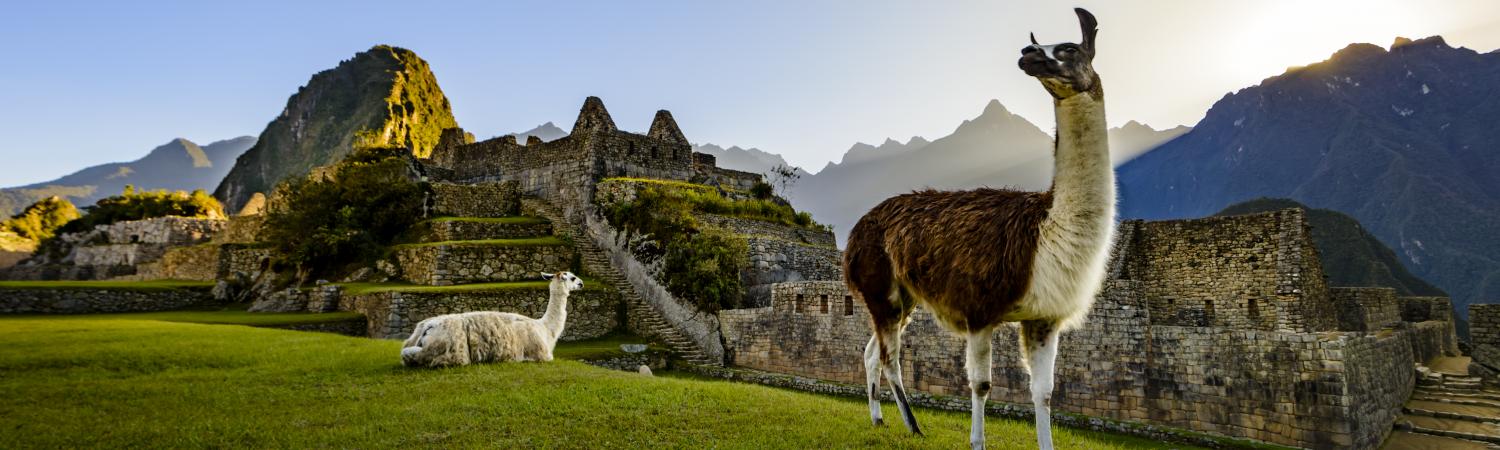 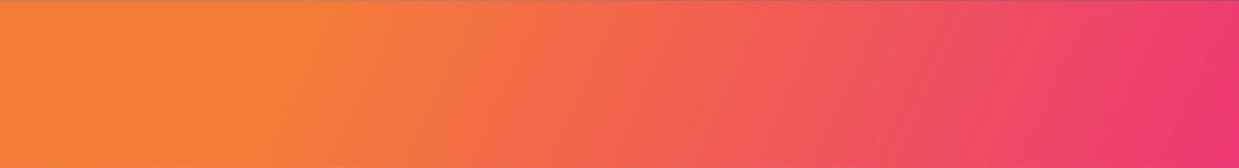 VALIDEZ10 Enero al 15 Diciembre de 2024.NUESTRO PROGRAMA INCLUYELimaTraslado aeropuerto / hotel / aeropuerto.1 noche de alojamiento en Lima en categoría de hotel seleccionado con desayuno.Medio día Visita de la ciudad, Catedral de Lima y Convento de Santo Domingo.CuscoTraslado aeropuerto / hotel / estación de tren/ hotel / aeropuerto.3 noches de alojamiento en Cusco en categoría de hotel seleccionado con desayuno.Medio día Visita de la ciudad y Parque Arqueológico Sacsayhuamán.1 noche de alojamiento en Valle Sagrado en categoría de hotel seleccionado con desayuno.Dia completo Excursión Valle Sagrado Premium: Pueblo Inca de Chinchero, Terrazas Incas de Moray y Pueblo Inca de Ollantaytambo con almuerzo.1 noche de alojamiento en Machu Picchu en categoría de hotel seleccionado con desayuno.Dia completo Excursión a Machu Picchu con almuerzo.Impuestos hoteleros.TARIFAS**Tarifas por persona, por programa, en USD**Triple calculada en base a una persona adicional en la habitación.Fechas Black-out: Semana Santa; Inti Raymi; Fiestas Patrias.HOTELES PREVISTOSLIMA - HOTELES SELECCIONADOS 2024 O SIMILARCUSCO - HOTELES SELECCIONADOS 2024 O SIMILARVALLE SAGRADO - HOTELES SELECCIONADOS 2024 O SIMILARMACHU PICCHU - HOTELES SELECCIONADOS 2024 O SIMILARITINERARIODía 1 LIMA Llegada a Lima, Bienvenida y asistencia en su traslado al hotel. Un exclusivo e intenso recorrido el Centro Histórico de Lima, nos llevará a conocer y admirar las reliquias arquitectónicas que forman parte de esta Lima antigua, que ha sido reconocida por la UNESCO como Patrimonio Cultural de la Humanidad. El Convento de Santo Domingo, es el inicio de esta magnífica experiencia. Construido durante la fundación de Lima. En este recinto se fundó la Universidad Mayor de San Marcos, la más antigua de América. En el interior, el coro con la sillería más antigua del país; y la biblioteca, con 25,000 libros, algunos impresos en el siglo XV tienen un valor histórico invaluable. Los restos de San Martín de Porres, San Juan Masías y Santa Rosa de Lima yacen en su interior. Cruzando la Plaza Mayor, el Palacio de Gobierno y Municipal, ingresaremos a la Catedral, joya de la historia de Lima, con obras de arte que nos acercarán a la Lima colonial. Dejaremos el Centro y nos dirigiremos al Museo Larco, lugar donde tendremos una clara visión de las Culturas que poblaron el Perú Antiguo. Nos sorprenderemos con las piezas de Oro, textiles y cerámicos eróticos que son parte de la colección que nos introducirán en la cosmovisión del antiguo peruano. El almacén de este Museo estará abierto en nuestra visita para apreciar las expresiones de arte que plasmaron en sus cerámicas.DÍA 2: LIMA/CUSCOTraslado al aeropuerto. Salida a Cusco. Llegada, asistencia y traslado al hotel. Por la tarde, recorrido exclusivo de la ciudad que inicia con una visita a la Plaza de San Cristóbal para disfrutar de una vista panorámica de la ciudad. Luego, visitaremos el Mercado de San Pedro, donde nos empaparemos del sabor local y conoceremos más de cerca los productos de la zona en este mercado que lo tiene todo y abastece a la ciudad completa. Luego, el Templo de Qorikancha nos recibe con toda su magnificencia y su fastuosidad, paredes que estuvieron revestidas de oro. Desde San Blas, el barrio de los artesanos, bajaremos a pie por la calle Hatun Rumiyoc encontrando a nuestro paso el palacio Inca Roca, hoy el Palacio Arzobispal, tendremos tiempo para admirar la mundialmente famosa Piedra de los Doce Ángulos. Seguiremos a la Plaza de Armas para visitar La Catedral que alberga obras coloniales de increíble valor. Alojamiento en Cusco.DÍA 3: CUSCO - Parque Arqueológico de SacsayhuamanPor la mañana, nos alejaremos de las multitudes para visitar Sacsayhuamán, una impresionante ciudadela llena de colosales construcciones rodeada de hermosos paisajes en total comunión con el entorno. Luego, continuamos hacia el adoratorio Incaico de Q’enqo, sorprendente será el altar para sacrificios incrustado en la parte interna de su formación rocosa. Finalmente llegamos a la atalaya de Puca Pucará y a Tambomachay, monumento de notable excelencia arquitectónica es considerado uno de los pilares de la cosmovisión andina.Tarde libre para realizar actividades adicionales, o recorrer las calles de Cusco. El pasaporte de entradas que está incluido en este viaje, le da acceso a otros puntos de interés no visitados. Alojamiento en Cusco.DÍA 4: VALLE SAGRADO - Pisac Inca y Colonial, Museo Inkariy y Centro de Cultura Viva de YucayEl Valle Sagrado de los Incas nos recibe este día. Nuestra primera parada será el pueblo inca de Pisac, uno de los sitios arqueológicos más bellos del Valle Sagrado. Desde la cima de la montaña se domina el pueblo colonial de Pisac. Recorrido a pie por el pueblo colonial. Tiempo para hacer compras en los talleres de los artesanos. Luego, nos dirigiremos al Museo Inkariy para recorrer las diversas salas donde se exhiben representaciones de las culturas prehispánicas del antiguo Perú. Almuerzo. Visitaremos el Centro de Cultura Viva de Yucay, complejo turístico donde pobladores locales nos mostrarán sus técnicas de tejido y teñido de textiles tradicionales, fabricación de adobes, preparación de la chicha tradicional, bebida de maíz, y tener un encuentro cercano con los camélidos andinos: llamas y alpacas. Alojamiento en la zona de Valle Sagrado.   DÍA 5: VALLE SAGRADO/MACHU PICCHUEste día nos llevará a encontrarnos con sitios maravillosos que guarda esta región del Valle Sagrado de los Incas. Las terrazas incas de Moray, laboratorio que buscó recrear 20 diferentes microclimas y asegurar la producción agrícola del imperio. Continuaremos al pueblo de Maras, donde encontraremos las famosas y milenarias minas de sal, las cuales siguen siendo explotadas desde tiempos inmemorables. El contraste de sus pozos blancos con la tierra arcillosa convierte este paisaje en un lugar imperdible para ser fotografiado.  Almuerzo. Por la tarde, nos adentraremos por las calles, plazas y terrazas del último pueblo viviente inca de Ollantaytambo. Ingresaremos al sitio arqueológico que domina en pueblo, donde se puede ver la técnica con que los incas trabajan la piedra en el templo del Sol que quedara a medio construir. A hora oportuna, embarcaremos desde la estación de tren del pueblo para llegar al pueblo de Machu Picchu, ubicado al pie de la montaña. Alojamiento en Machu Picchu.DÍA 6: MACHU PICCHU/CUSCOEl día esperado para conocer una de las 7 Maravillas del Mundo. Asistencia de nuestro personal para abordar el bus que ascenderá por un camino sinuoso, con una espectacular vista del río Urubamba y da forma a un profundo cañón. La Ciudad Perdida de los Incas, Machu Picchu, nos recibirá con sus increíbles terrazas, escalinatas, recintos ceremoniales y áreas urbanas. La energía emana de todo el lugar. Almuerzo. A la hora coordinada, retorno en tren y trasladado al hotel en Cusco. Alojamiento en Cusco.DÍA 7: CUSCOTraslado al aeropuerto. Salida a Lima para conectar con su vuelo de retorno a casa.INFORMACIÓN ADICIONALEn caso de que algún tour no esté disponible en el momento del viaje, estaremos ofreciendo una alternativa de tour o el reembolso del mismo.Valores no válidos para Carnaval, Semana Santa, congresos, eventos, feriados locales. Consultar fechas al momento de la reserva.Tarifa de child corresponde a 1 menor compartiendo habitación con 2 adultos. Habitación triple no acepta child.Los servicios pueden cambiar por cuestiones climáticas o de fuerza mayor.La hora de inicio de los paseos puede cambiar. En caso de algún cambio, la información será comunicada al pasajero con el nuevo horario.En caso de fuerza mayor se podrá usar un hotel de la misma categoría.Valores para pasajeros individuales.Sujetos a disponibilidad al momento de reservar y a cambios sin previo aviso.Tarifa de programas solo válido para fechas indicadas, no aplica para festividades locales, navidad, año nuevo y otras indicadas por el operador.El programa está cotizado en la categoría habitación más económica del hotel, para categorías superiores cotizar.Traslados señalados desde aeropuerto en servicio regular.Posibilidad de reservar excursiones, entradas y ampliar las coberturas del seguro incluido. Consulta condiciones.Este programa no incluye ticket aéreo ni impuestos aéreos.POLITICAS DE CANCELACIÓNPor los conceptos que a continuación se indican:Cancelaciones y/o cambios con menos de 10 días aplica penalidades, las mismas pueden estar sujetas a penalidad de acuerdo con la temporada, hotel y/o destino.No show o no presentación por parte del pasajero aplicara cargos o pago del importe total del viaje, abonando, en su caso, las cantidades pendientes, salvo acuerdo de las partes en otro sentido.Categoría de HotelTrenVigencia 2024SingleDobleTripleNiño con Cama          (2-11 años)Niño sin Cama          (2-6 años)Económica Expedition10 Ene a 15 Dic1.206984975640392TuristaExpedition10 Ene a 15 Dic1.224992963628392Turista Superior Expedition10 Ene a 15 Dic1.3011.022998663392PrimeraVistadome10 Ene a 15 Dic1.4671.1491.139772430Primera Superior Vistadome10 Ene a 15 Dic1.7771.3041.245878430Lujo Vistadome10 Ene a 15 Dic2.2951.5561.5361.169430Lujo Superior (1)Vistadome10 Ene a 15 Dic2.5501.6781.6631.296430ECONOMICAPRIMERALUJOIbis BudgetHoliday Inn Lima MirafloresPullman Lima MirafloresEl Tambo 1José Antonio Lima Iberostar Selection MirafloresTURISTAJosé Antonio ExecutiveLUJO SUPERIORAllpa Hotel & SuitesPRIMERA SUPERIORWestin Lima Hotel & Convention CenterEl Tambo 2INNSiDE by Melia Lima MirafloresHilton Lima MirafloresHabitat HotelJosé Antonio DeluxeTURISTA SUPERIORHilton Garden Inn MirafloresLibre Hotel BW Signature CollectionEstelar MirafloresCasa Andina StandardAllpa Hotel & SuitesECONOMICAECONOMICAECONOMICAPRIMERALUJOAgustos CuscoAgustos CuscoAgustos CuscoXima Hotel CuscoPalacio del Inka, a Luxury CollectionMabey CuscoMabey CuscoMabey CuscoJosé Antonio CuscoAranwa Cusco Boutique HotelTURISTATURISTATURISTAPRIMERA SUPERIORJW Marriott CuscoRoyal Inka IRoyal Inka IRoyal Inka ISonesta Hotel CuscoLUJO SUPERIORRoyal Inka IIRoyal Inka IIRoyal Inka IICosta del Sol Ramada CuscoPalacio del Inka, a Luxury CollectionAnden IncaAnden IncaAnden IncaHilton Garden InnJW Marriott CuscoTURISTA SUPERIORTURISTA SUPERIORTURISTA SUPERIORCasa Andina Standard Cusco KoricanchaCasa Andina Standard Cusco KoricanchaCasa Andina Standard Cusco KoricanchaHacienda Cusco Centro HistóricoHacienda Cusco Centro HistóricoHacienda Cusco Centro HistóricoECONOMICAECONOMICAECONOMICAECONOMICAPRIMERAPRIMERAPRIMERALUJOLUJOMabey Valle SagradoMabey Valle SagradoMabey Valle SagradoMabey Valle SagradoCasa Andina Premium Valle SagradoCasa Andina Premium Valle SagradoCasa Andina Premium Valle SagradoAranwa Sacred Valley Hotel & WellnessAranwa Sacred Valley Hotel & WellnessTURISTATURISTATURISTATURISTASonesta Posadas del Inca Yucay Sonesta Posadas del Inca Yucay Sonesta Posadas del Inca Yucay LUJO SUPERIORLUJO SUPERIORAva Spot Valle SagradoAva Spot Valle SagradoAva Spot Valle SagradoAva Spot Valle SagradoPRIMERA SUPERIORPRIMERA SUPERIORPRIMERA SUPERIORInkaterra Hacienda UrubambaInkaterra Hacienda UrubambaAgustos Valle SagradoAgustos Valle SagradoAgustos Valle SagradoAgustos Valle SagradoCasa Andina Premium Valle SagradoCasa Andina Premium Valle SagradoCasa Andina Premium Valle SagradoTURISTA SUPERIORTURISTA SUPERIORTURISTA SUPERIORTURISTA SUPERIORSonesta Posadas del Inca YucaySonesta Posadas del Inca YucaySonesta Posadas del Inca YucayAva Spot Valle SagradoAva Spot Valle SagradoAva Spot Valle SagradoAva Spot Valle SagradoAgustos Valle SagradoAgustos Valle SagradoAgustos Valle SagradoAgustos Valle SagradoECONOMICAECONOMICAPRIMERALUJOHatun Inti ClassicHatun Inti ClassicEl MapiSumaq HotelFerré Machu PicchuFerré Machu PicchuPRIMERA SUPERIORLUJO SUPERIORTURISTATURISTAEl MapiBelmond Sanctuary LodgeHatun Inti ClassicHatun Inti ClassicTURISTA SUPERIORTURISTA SUPERIORCasa Andina Standard Machu PicchuCasa Andina Standard Machu Picchu